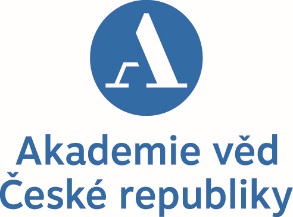 KOMISE PRO ŽIVOTNÍ PROSTŘEDÍAKADEMIE VĚD ČRsi Vás dovoluje pozvat naodborný seminářDiskuse o proveditelnosti vodního koridoru Dunaj-Odra-Labe (DOL) Úterý 1. 10. 2019, 13:00–15:30 hod. sál 206, II. patro Akademie věd ČR, Národní 3, Praha 1Studie proveditelnosti (SP) se dělají za účelem prokázání společenské přínosnosti veřejných ekonomických projektů či ziskovosti soukromých ekonomických projektů. V případě nedávno dokončené SP DOL zpracovatelé společenské přínosy projektu oproti komparativně očekávatelným údajům řádově navýšili, aby bylo dosaženo proveditelnosti alespoň větve Dunaj-Odra (DO) a celé území DOL zůstalo pro vodní dopravu blokováno. Navíc, kdyby zpracovatelé SP postupovali v souladu se zákonem EIA a zahrnuli dopady stavby v podobě škod na životním prostředí do svých ekonomických kalkulací, pak jen tyto škody by vedly k neproveditelnosti DOL i DO. Je společensky účelné za tuto průkazně nerealistickou studii vyplácet další veřejné prostředky za mezinárodní oponenturu, nebo je společensky účelnější co nejdříve zastavit pokračování kanalizace toků českých řek? Na tyto a další otázky by mohl odpovědět tento seminář.PROGRAM13:00	Úvodní slovo MUDr. Radim Šrám, DrSc., předseda Komise pro ŽP(Ústav experimentální medicíny AV ČR)13:10		Vodní koridor DOL po veřejném slyšení v SenátuRNDr. Jitka Seitlová, senátorka13:30	Nezahrnuté náklady ze škod stavby DOL na životním prostředí Doc. Ing. Josef Seják, CSc.(Fakulta životního prostředí, UJEP v Ústí nad Labem)13:50	Nadhodnocení přínosů SP DOL z pohledu investičního experta Ing. Jiří Suk (nezávislý odborník na vyhodnocování investičních projektů)14:10	Připomínky ke SP z pohledu řešitelského konsorciaIng. Martin Pavel, vedoucí konsorcia řešitelů SP (SWECO, Hydroprojekt)14.30	Připomínky ke SP z pohledu Ministerstva dopravy Ing. Martina Bártová, manažerka projektu SP DOL(Ministerstvo dopravy ČR, odbor strategie)14:50	Diskuse 15:30	Závěrečná doporučeníTěšíme se na vaši účast!MUDr. Radim Šrám, DrSc. předseda Komise pro životní prostředí AV ČR(tel.: 241 062 596, e-mail: radim.sram@iem.cas.cz)Vyřizuje:Irena Vítková, Odbor akademických médií SSČ AV ČR, tel.: 221 403 289, 775 269 169, e-mail: vitkova@ssc.cas.cz 